Istituto Comprensivo di Barzanò 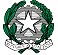 SEDE: Via Leonardo da Vinci, 22 – 23891 Barzanò (Lecco)C.F. 85001820134-  Cod. Min. LCIC80800X Tel. 039.955044 / 039.9272537 - Fax 039.9287473                                                                               e-mail: lcic80800x@istruzione.it  - sito web : www.icsbarzano.gov.it 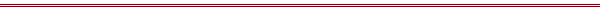 Circolare n. 32					Barzanò, 19/10/2017Ai Docenti Referenti di Plesso							Al docente Collaboratore							Ai Docenti Funzione strumentale							All’AlboOGGETTO: convocazione StaffI componenti dello Staff sono convocati per lunedì 23 ottobre 2017 alle ore 10:00 presso la scuola Secondaria di primo grado, con il seguente ordine del giorno: Decreti attuativi L 107: modifiche al PTOF.Lo Staff rimane convocato, salvo diversa comunicazione, ogni primo lunedì del mese alle ore 16.45 per un momento di confronto sull’organizzazione delle diverse aree.Distinti saluti									Il dirigente scolastico								          Dott.ssa Roberta Rizzini